Szczegółowy opis Przedmiotu Zamówienia:Poz. 9 – Przedmiaru – Analiza własna - Wyposażenie bieżni – płotki – 40 sztPłotek lekkoatletyczny aluminiowo-stalowy, gięty, o regulowanej wysokości.Płotek przeznaczony jest dla młodzieży szkolnej,Stalowa podstawa (waga ok. 4,4 kg +/- 2,00 kg), wykonana z rur giętych po kątem 90 stopni i połączonych poprzeczką,W podstawach płotka umieszczone są stalowe obciążniki, które pozwalają na bezpieczny powrót płotka do pozycji pionowej po jego odchyleniu,Aluminiowe rury teleskopowe z zatrzaskowym systemem regulacji wysokości,Estetyczne i trwałe wykończenie poprzez malowanie farbami proszkowymi w kolorach czerwonym i niebieskim,Regulacja wysokości - 5 poziomów: 600, 686, 762, 840, 914 mm.Rysunek poglądowy.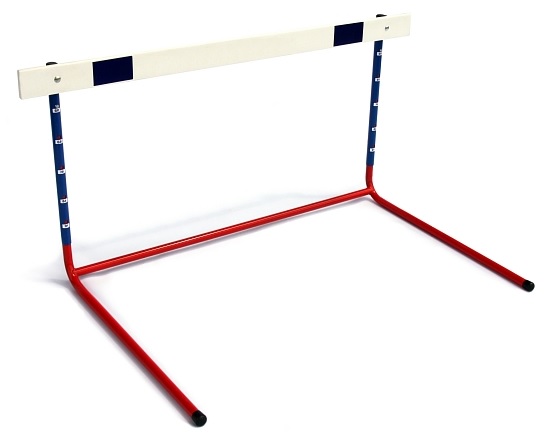 Poz. 10 – Przedmiaru – Analiza własna - Wyposażenie bieżni - bloki startowe– 4 sztUniwersalny blok startowy.Montowany do bieżni za pomocą szpilek, kolców Posiada regulację kąta nachylenia płytek startowych,Solidnie wykonany i odporny na warunki atmosferyczne,Zaoferowane bloki startowe musza mieć możliwość montażu na nawierzchni poliuretanowej.Rysunek poglądowy.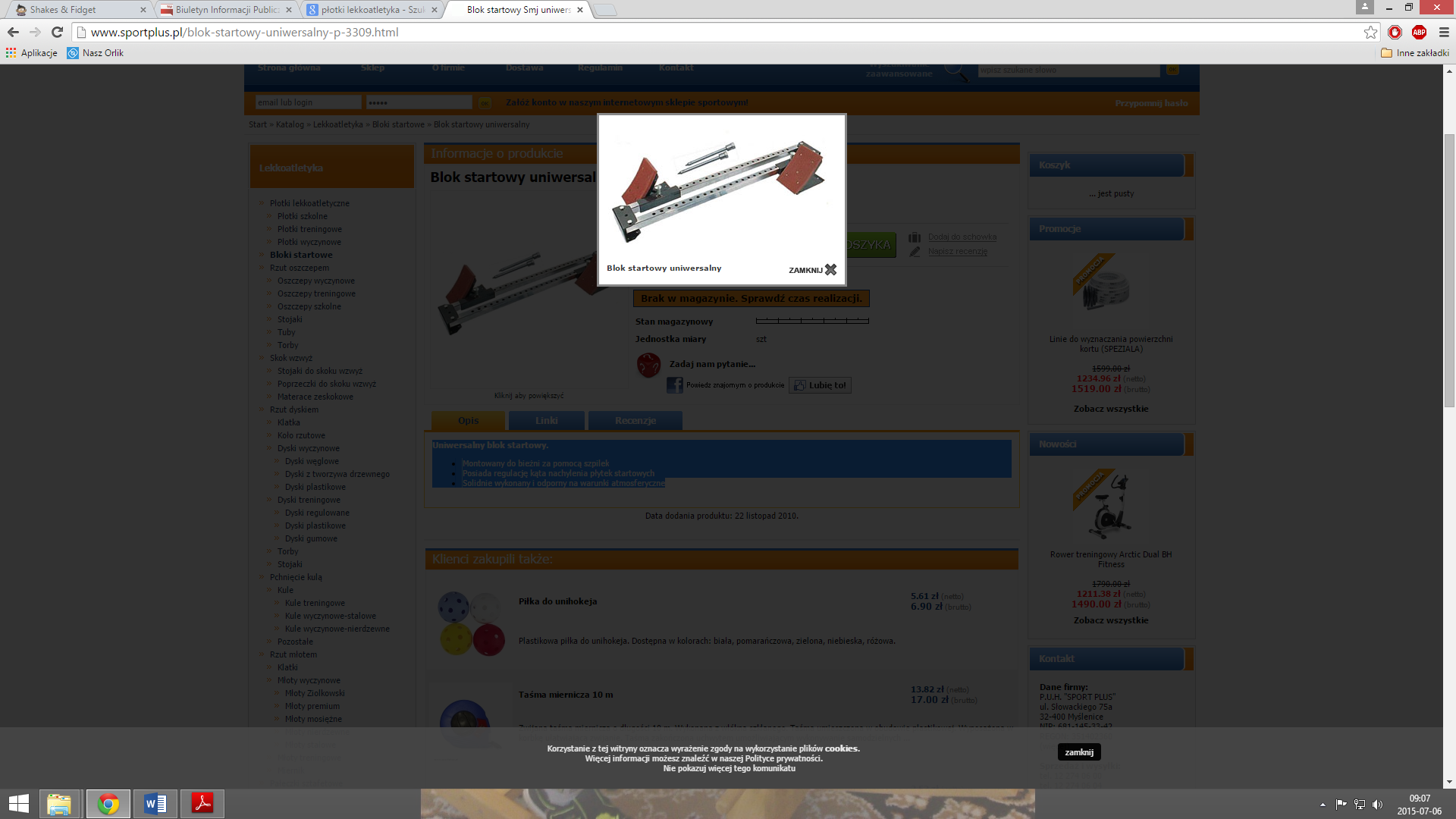 Poz. 25 – Przedmiaru – Analiza własna - Zestawu kul - 3 ; 4 ; 5 ; 6; 7,26 kg – 1 kplKule treningowe wykonane ze stali malowane lakierem proszkowym,	Rysunek poglądowy - Kula	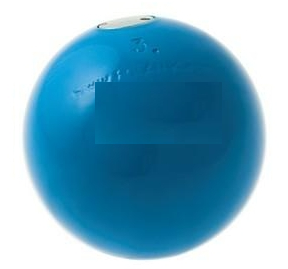 Poz. 27 – Przedmiaru – Kalkulacja indywidualna - Zakup i montaż elektronicznej tablicy wyników stadionowej wraz remontem przyłącza i nowym stelażem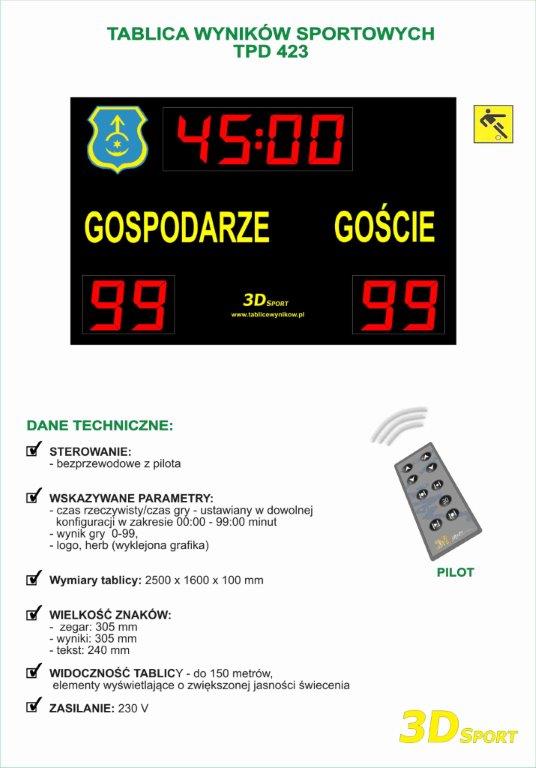 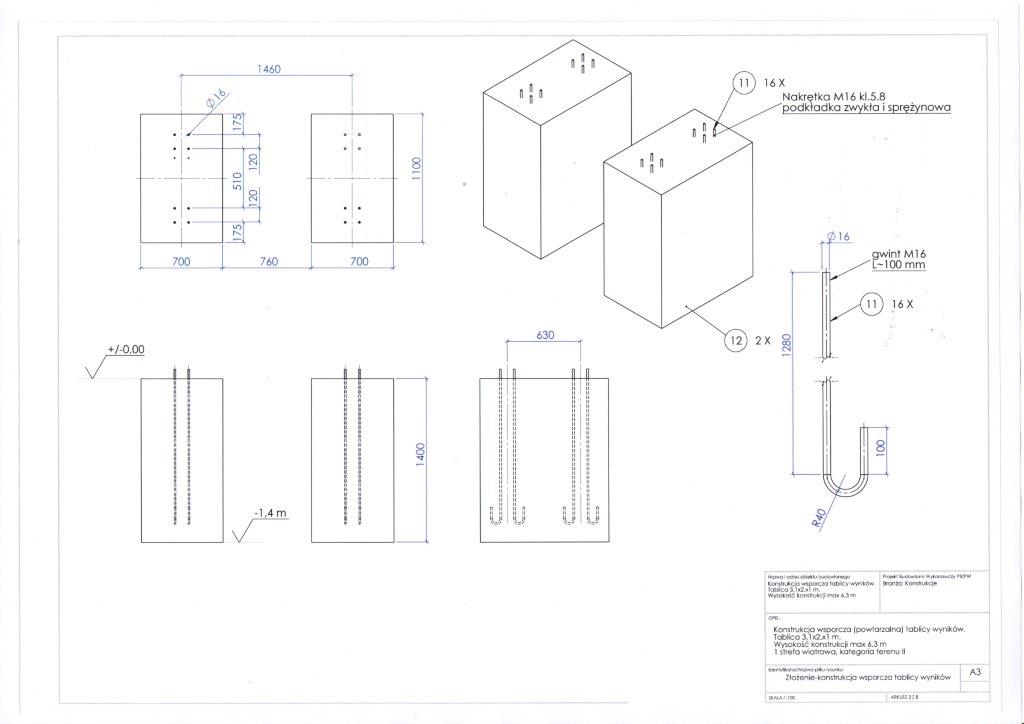 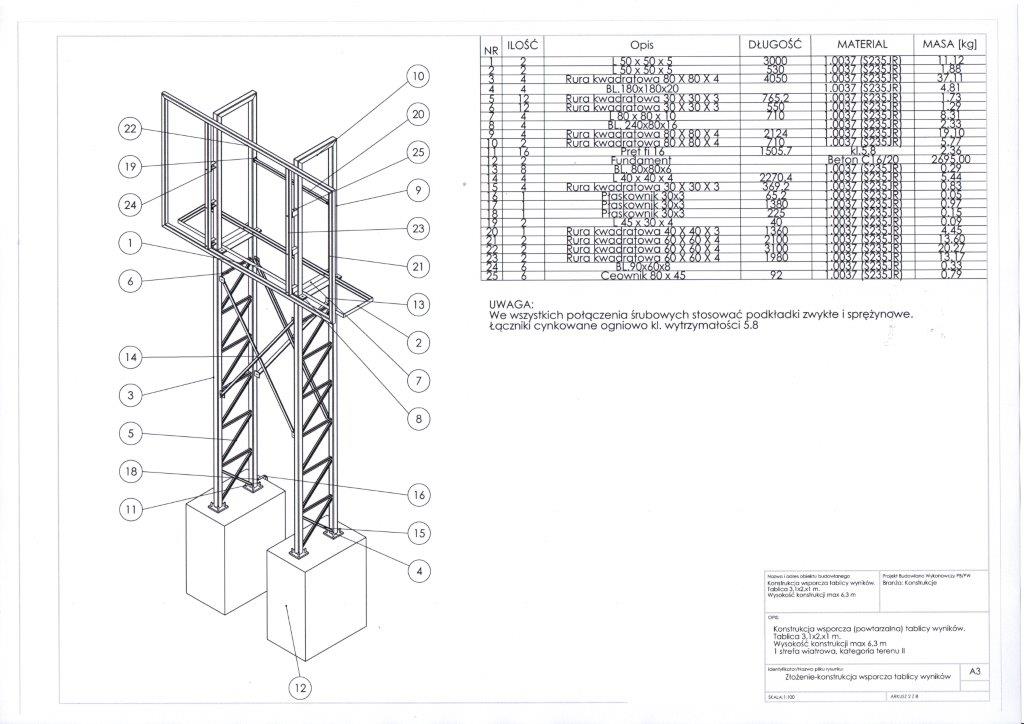 